FENOMENA SMARTPHONE SEBAGAI MEDIA PERMAINAN DI KALANGAN MAHASISWA FISIP UNIVERSITAS PASUNDANStudi Fenomenologi Penggunaan Smartphone Sebagai Media Permainan Di Kalangan Mahasiswa FISIP UnpasOleh :Aldi RenaldiNPM 122050183SKRIPSIUntuk Memperoleh Gelar Sarjana Pada Program Studi Ilmu Komunikasi Fakultas Ilmu Sosial dan Politik Universitas Pasundan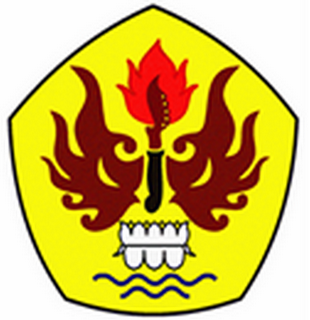 FAKULTAS ILMU SOSIAL DAN ILMU POLITIKUNIVERSITAS PASUNDANBANDUNG2016